                                                                                                                                                                                                                         БЕЛ: 	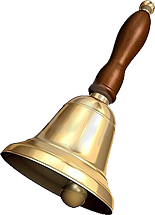 10 тетрадки с тесни и широки редове; 1 тетрадка с големи квадратчета;Математика:10 тетрадки с малки квадратчета;Околен свят:1 тетрадка с бели листове; Музика: 1 тетрадки с бели листове;Изобразително изкуство: Блок № 4, мушама, цветни моливи, водни бои, чашка, четки за рисуване, флумастери, пастели, пластилин, дъска за пластилин;Технологии и предприемачество: ножица, лепило, гланцово блокче;Физическо възпитание и спорт: бяла тениска и гуменки; Други: графитен молив, линия, гума; папки с копче (или подобни) за всеки отделен учебен предмет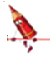 